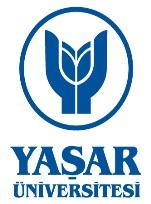 YAŞAR ÜNİVERSİTESİ TASARIM UYGULAMA.ve ARAŞTIRMA MERKEZİTOPLANTI TUTANAĞISayı: 01     Toplantı Yeri: Online                  			  Tarih/Saat: 25.10.2022 / 10.00-11.00Toplantı Kayıt Linki		                                                                   Tutanak Teslim Tarihi: ___/___/2021Gündem:Yaşar Üniversitesi Tasarım Uygulama ve Araştırma Merkezi Danışma Kurulu Toplantısı kapsamında; YUTAM yapısı, bu zamana kadar yapılan çalışmalar paylaşılmıştır. YUTAM yeni dönem çalışma grupları, çalışma grupları ve güncel çalışmaları hakkında bilgiler verilmiştir.Bu çalışmalar çerçevesinde Danışma Kurulu üyelerine teker teker söz verilmiş, fikirleri sorulmuş ve kurumlarını temsilen işbirliği yapabilecekleri çalışma alanları sorulmuştur.Kurumlar, aşağıdaki konu başlıklarında işbirliği kurulabileceği konusunda fikir beyan etmişlerdir;Sektör, Kamu ve Sivil Toplum Kuruluşları işbirliklerinin gerçekleştirilmesi,Öğrenci projelerinin gerçekleştirilmesi,Yaygınlaştırma faaliyetleri,Ortak altyapı kullanımları,FabLab ile Prototip çalışmalarının yapılması,Fabrika gezilerinin yapılması,Staj programlarının gerçekleştirilmesi,Araştırma projelerinin yapılması TÜBİTAK, AB Projelerinde ortaklıkların gerçekleştirilmesi.Kararlar:Danışma kurulu üyeleri ile birebir görüşmeler yapılarak işbirlikleri için somut adımlar planlanacaktır.KatılanlarMazeretli OlanlarProf.Dr. Levent KandillerProf.Dr. R. Hakan ErtepDr.Öğr.Üyesi Tolga BenliÖğr.Gör. Can GüvenirNecip Özbey – BTTOKevser ÇimenliEmre Oğuz tatar – Temiz SerigrafiMurat Hondu – VestelEzgi Baylan – CemerAlper Çanakçı – BisanAltuğ ToprakCeren Umay - İzBBMelis Baskonus – FikrimİzEce GüçerSultan Kaygın Sel - VestelDr.Koray Velibeyoğlu - İYTEEmrah Tomur – EricssonAyşe Şen – İnci HoldingÇağdaş Cantürk – EİB